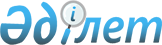 "Электрондық ақпараттық ресурстар мен ақпараттық жүйелерді тіркеу туралы өтініштердің нысандарын бекіту туралы" Қазақстан Республикасы Байланыс және ақпарат министрінің міндетін атқарушының 2010 жылғы 11 тамыздағы № 180 және "Электрондық ақпараттық ресурстар мен ақпараттық жүйелердің мемлекеттік тіркелімін және депозитарийді жүргізу қағидаларын бекіту туралы" Қазақстан Республикасы Инвестициялар және даму министрінің 2015 жылғы 29 қаңтардағы № 64 бұйрықтарының күші жойылды деп тану туралыҚазақстан Республикасы Инвестициялар және даму министрінің 2016 жылғы 29 ақпандағы № 243 бұйрығы

      1. «Нормативтік құқықтық актілер туралы» 1998 жылғы 24 наурыздағы Қазақстан Республикасы Заңының 21-1-бабы 1-тармағына сәйкес БҰЙЫРАМЫН:



      2. Мыналардың күші жойылды деп танылсын:



      1) «Электрондық ақпараттық ресурстар мен ақпараттық жүйелерді тіркеу туралы өтініштердің нысандарын бекіту туралы» Қазақстан Республикасы Байланыс және ақпарат министрінің міндетін атқарушының 2010 жылғы 11 тамыздағы № 180 бұйрығының (Нормативтік құқықтық актілерді мемлекеттік тіркеу тізілімінде № 6497 болып тіркелген, «Казахстанская правда» газетінде 2010 жылғы 7 қазандағы № 264 (26325) жарияланған);



      2) «Электрондық ақпараттық ресурстар мен ақпараттық жүйелердің мемлекеттік тіркелімін және депозитарийді жүргізу қағидаларын бекіту туралы» Қазақстан Республикасы Инвестициялар және даму министрінің 2015 жылғы 29 қаңтардағы № 64 бұйрығының (Нормативтік құқықтық актілерді мемлекеттік тіркеу тізілімінде № 10355 болып тіркелген, 2015 жылғы 16 наурызда «Әділет» ақпараттық-құқықтық жүйесінде жарияланған). 



      3. Қазақстан Республикасы Инвестициялар және даму министрлігінің Байланыс, ақпараттандыру және ақпарат комитеті (Т.Б. Қазанғап): 



      1) осы бұйрықты бір апта мерзімінде Қазақстан Республикасы Әділет министрлігіне жіберуді;



      2) осы бұйрықты мерзімді баспа басылымдарында, «Әділет» ақпараттық-құқықтық жүйесінде ресми жариялауды;



      3) осы бұйрықты Қазақстан Республикасы Инвестициялар және даму министрлігінің интернет-ресурсында орналастыруды қамтамасыз етсін.



      3. Осы бұйрықтың орындалуын бақылау жетекшілік ететін Қазақстан Республикасының Инвестициялар және даму вице-министріне жүктелсін.



      4. Осы бұйрық қол қойылған күнінен бастап күшіне енеді.      Қазақстан Республикасының

      Инвестициялар және даму 

      министрі                                            Ә. Исекешев
					© 2012. Қазақстан Республикасы Әділет министрлігінің «Қазақстан Республикасының Заңнама және құқықтық ақпарат институты» ШЖҚ РМК
				